Witam serdecznie wszystkie „Skrzaty”!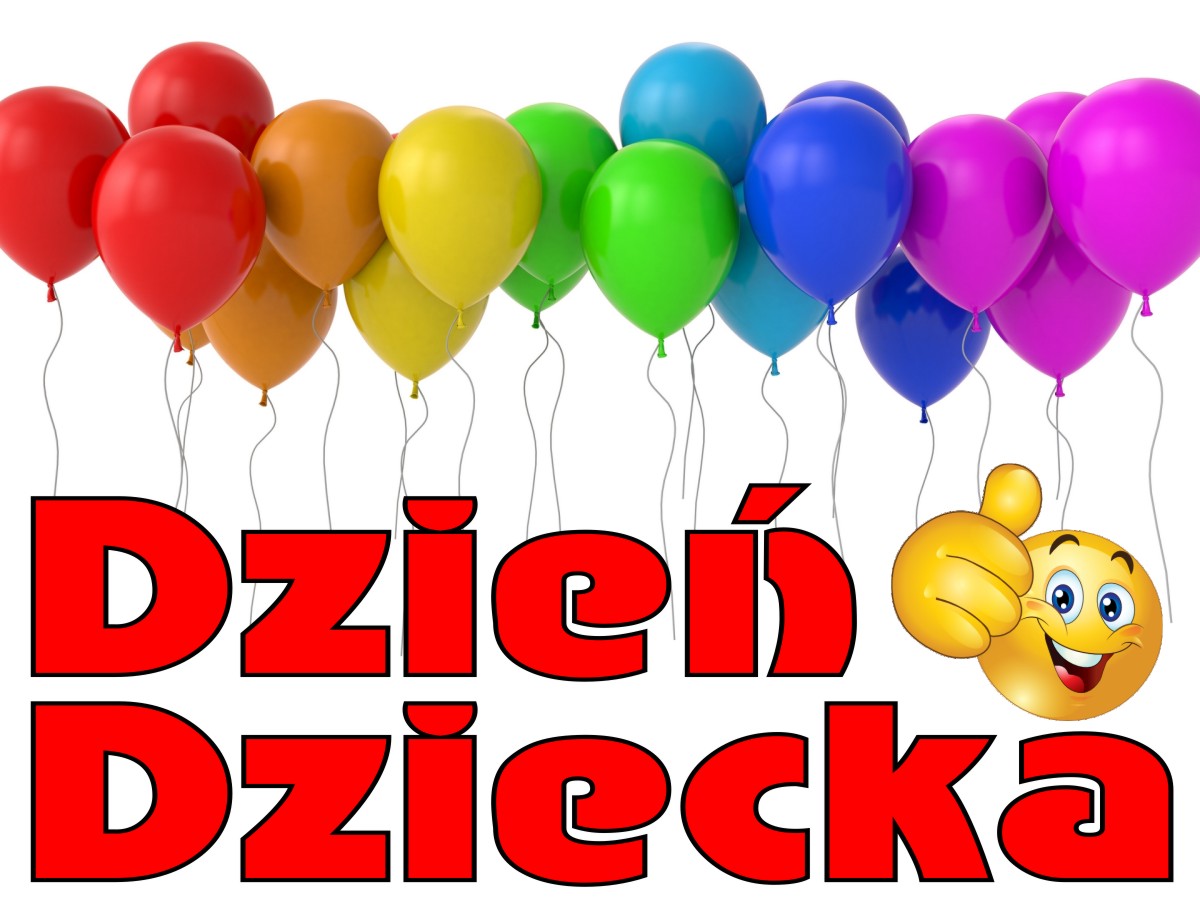 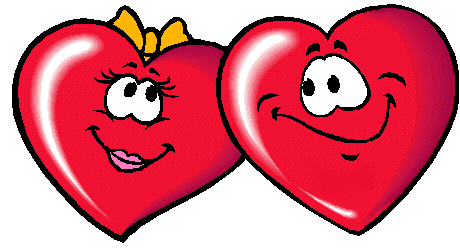 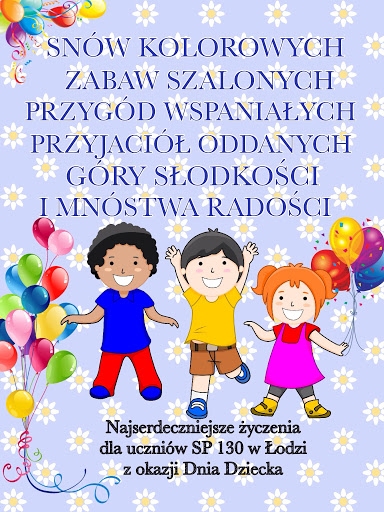 W dniu tak pięknym i wspaniałymżyczymy Wam sercem całymmoc uśmiechu i radościszczęścia, zdrowia, pomyślnościi mnóstwa słodkości.Pani Ewa i Pani LucynkaTemat tygodnia: Zwierzęta duże i małe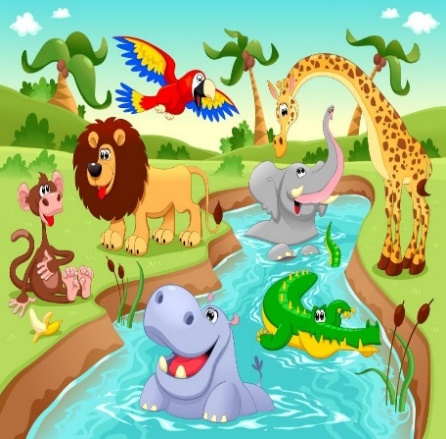 Data: 01.06.2020r. Temat dnia:  Zwierzęta na świeciePROPOZYCJA  ZAJĘĆ DO TEMATU DNIA: Zwierzęta na świecieI. Część dnia: 1. Powitanka: (na cały tydzień)Piosenka „Dzień doberek witam Cię”https://youtu.be/OYcpawQhnE8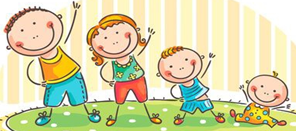 2. Ćwiczenia poranne – na cały tydzień:„Tam w Afryce” – zabawa z pokazywaniem:Tam w Afryce rzeka Nil,  (dzieci wskazują palcem jakiś obiekt przed sobą)w niej krokodyl mały żył.  (robią z dłoni paszczę krokodyla)Z tatą krokodylem   (kłapią „zębami” zrobionymi z dłoni)pływał sobie Nilem,   (naśladują dłonią ruch płynącej ryby)I śpiewał tak:	(podskakują)Tam w Afryce…„Joga ze zwierzętami” – naśladowanie zwierząt za pomocą ruchuNa umówiony sygnał: podajemy jedną nazwę zwierzęcia, (np. żyrafa, sowa, żaba, nietoperz, wąż, kot), dziecko naśladuje zwierzę za pomocą ruchu. Przykładowo: wąż – dzieci kładą się na dywanie i wiją jak wąż, ręce trzymają przy ciele, lekko unoszą głowę; sowa – stają w rozkroku, podnoszą ręce, zamykają oczy; nietoperz – kładą się na plecach, podwijają kolana na klatkę piersiową i chwytają je oburącz; żaba – kucają w rozkroku, podpierając się rękami; żyrafa – wspinają się na palcach, złączone ręce wyciągają jak najmocniej ku górze;kot – robią koci grzbiet. Zabawę można rozszerzyć o inne zwierzęta, można też poprosić dzieci o samodzielne wymyślenie ruchu przedstawiającego dane zwierzę.Zabawa wyciszająca: „Budujemy ciszę”https://youtu.be/tb5TAMjnNvM3. Kształtowanie codziennych nawyków higienicznych – piosenka „Myję ręce”https://www.youtube.com/watch?v=NSzwTFmnUb4II. część dnia:I zajęcie: „Gdzie żyją zwierzęta?” – podział zwierząt na żyjące na pustyni, na sawannie, w oceanie 
i lasach tropikalnych. 1. Posłuchajcie piosenki „Afryka dzika” lub „W podróży do Afryki” i poszukajcie na mapie Afrykęhttps://youtu.be/pXzZDNzzOYw„W podróży do Afryki”https://youtu.be/PpH562PA_lw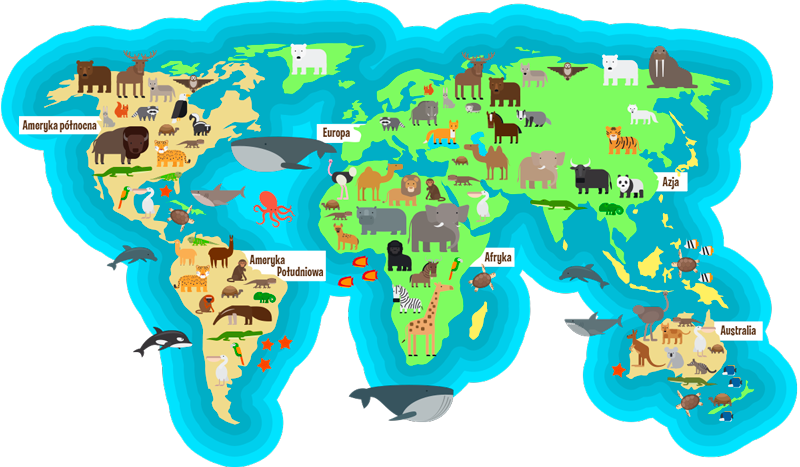 2. Nazwy środowisk życia zwierząt, obejrzyj obrazki nazwy podziel na sylaby3. Podział zwierząt na żyjące: na pustyni, na sawannie, w oceanie i lasach tropikalnych. Popatrz na obrazki, podaj nazwy zwierząt i pokaż na obrazkach nazwy środowisk życia zwierząt (obrazki punkt 2) 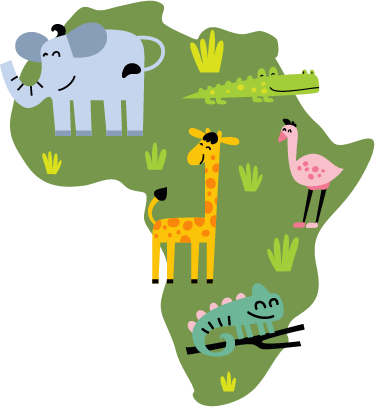 4. Filmiki i bajki edukacyjne                                „Safari dla dzieci - poznaj zwierzęta z Afryki”https://youtu.be/_pit-mRmSM4Zwierzęta dla dzieci w Afrycehttps://youtu.be/oRVBEKuIKh45. Piosenki „Żyrafa fa fa fa”https://youtu.be/EG2o2ipG_QQ„Pani Zebra”https://youtu.be/uG0aRu5oX6M„Kolorowa rybka”https://youtu.be/sdcJPxuJkl86. Praca z KP4.29 – dopasowanie zwierząt do środowisk ich życia.Zwierzęta afrykańskie - Bajka dla dziecihttps://youtu.be/wBcT8Hm4XtgDżungla: odgłosy zwierząt, dźwięki jakie wydają zwierzęta - nauka zabawa dla dziecihttps://youtu.be/Rerv4Ppfq7UCzy wiesz co to za zwierzę? - Nauka przez zabawęhttps://youtu.be/qkA2NHliZtg7. „Zwierzęta afrykańskie” – praca plastyczna: lew, zebra, żyrafa – stemplowanie palcami. 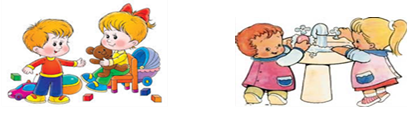 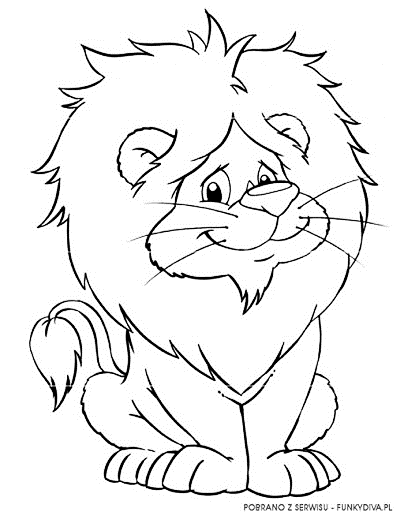 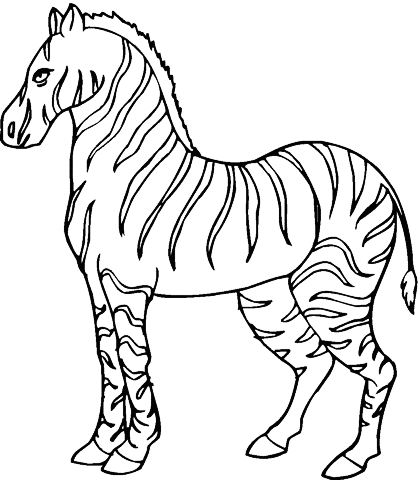 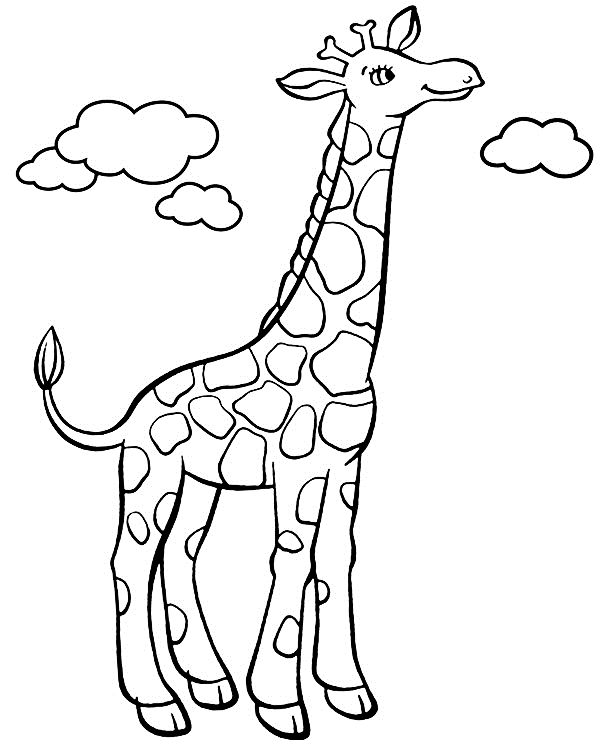 II zajęcie: „Zwierzęta z Ameryki Południowej” ” -  wyszukiwanie zdjęć zwierząt,  klasyfikacja. Poznanie ciekawostek o tukanie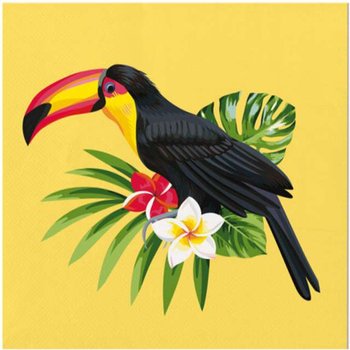 1. Materiał edukacyjny dla dzieci „Dzikie zwierzęta”https://youtu.be/PcDRe2Kk4aY2. Zwierzęta, które żyją w Polsce i zwierzęta żyjące w Ameryce PołudniowejPokazujemy dzieciom zdjęcia zwierząt, które żyją w Polsce te, które dzieci na pewno znają, oraz tych charakterystycznych dla Ameryki Południowej (np. jaguar, tukan, ara, leniwiec). Prosimy, by dzieci podzieliły zwierzęta na żyjące w Polsce i Ameryce Południowej. Następnie polecamy, by dzieci wskazały same zdjęcia ptaków. Pomagamy dzieciom odnaleźć Amerykę Południową na mapie świata. 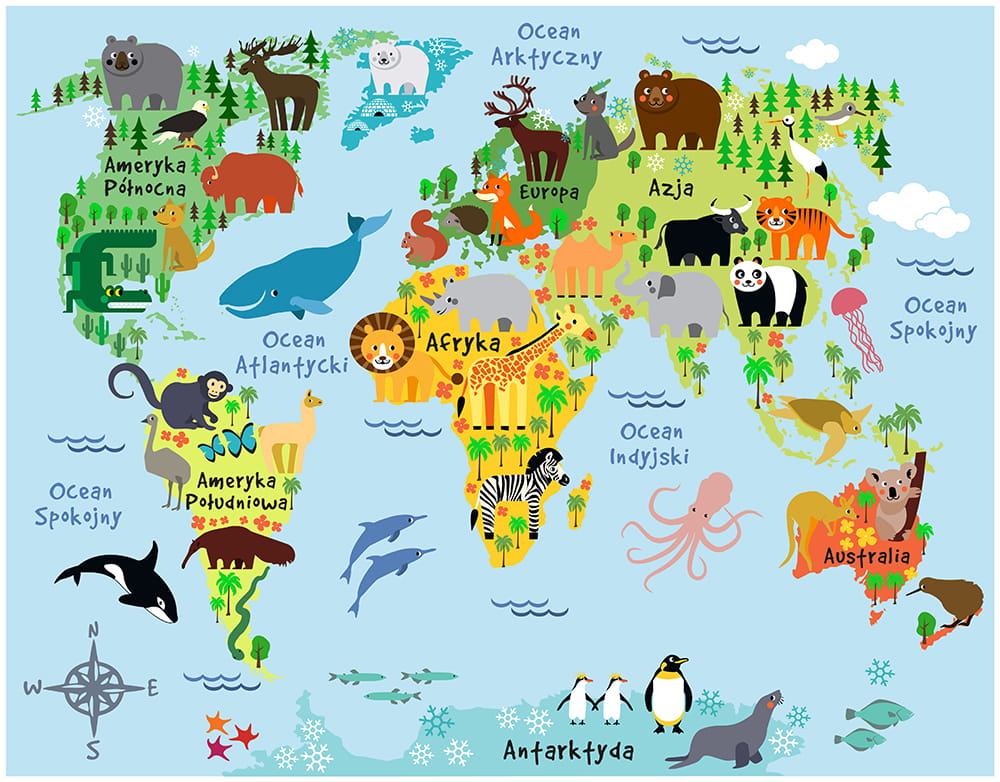 Posłuchaj piosenki „Brazylijska dżungla”https://youtu.be/48XcJ621b7EProsimy dzieci, by znalazły podobieństwa między papugą a tukanem. Pytamy: Czym charakteryzują się tukany? Jak wyróżniają się spośród innych zwierząt? Zwracamy uwagę na ogromny dziób tukana pomagający przede wszystkim w termoregulacji.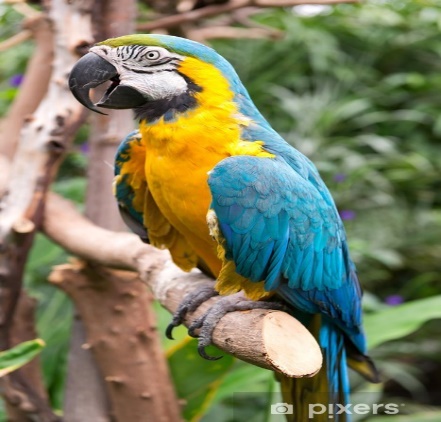 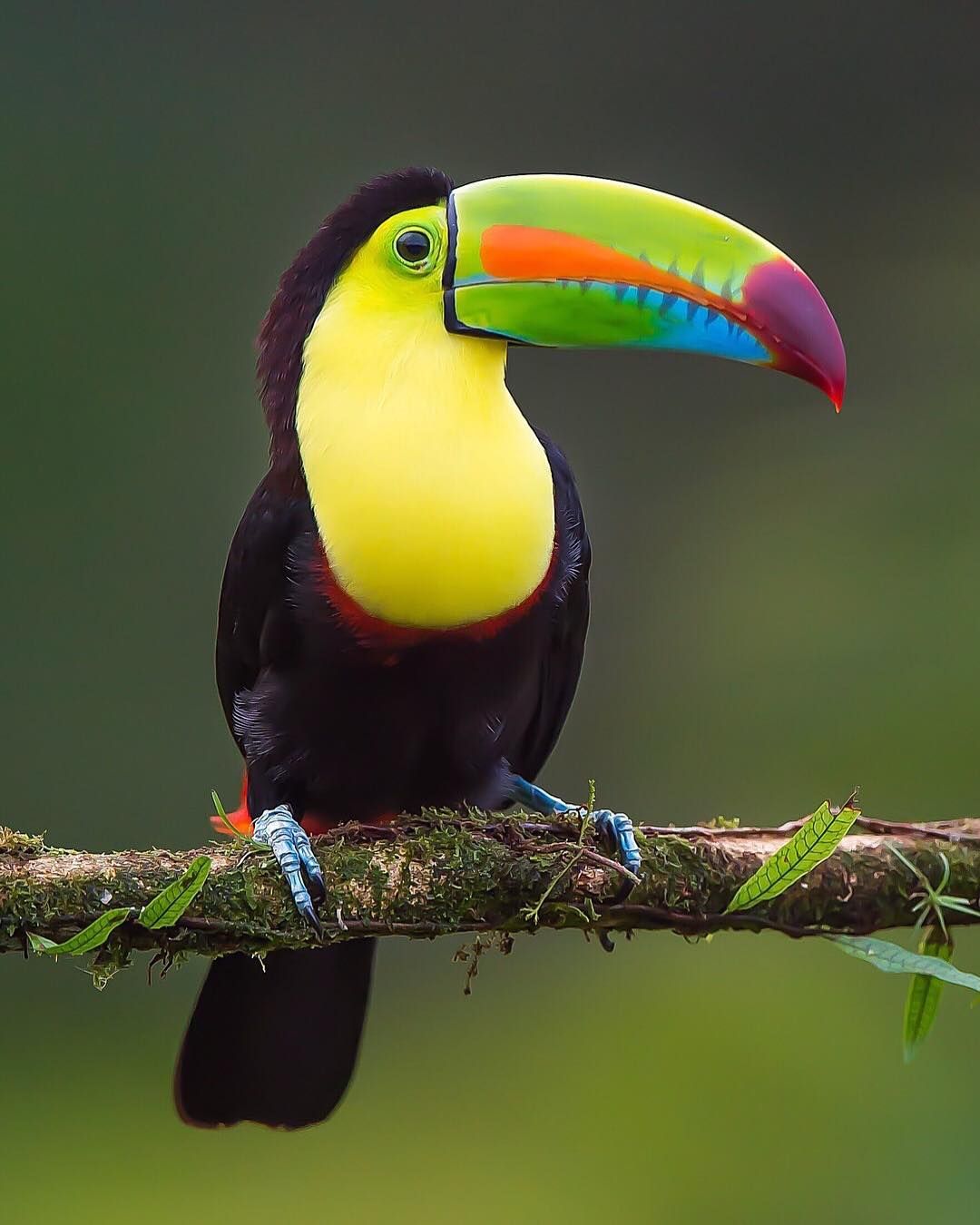 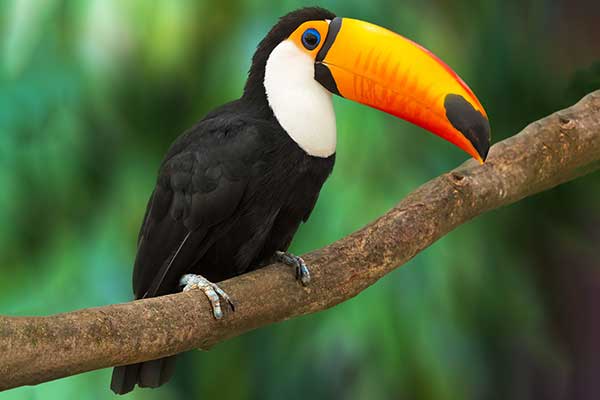 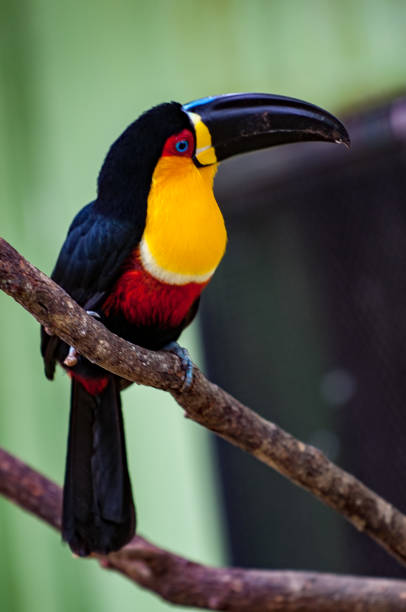 Tukany można znaleźć w lasach tropikalnych Ameryki Południowej, w zagłębieniach drzew lub opuszczonych dziurach dzięcioła. Kilka tukanów żyje razem w jednym zagłębieniu. To właśnie w tych zagłębieniach składają jaja, zazwyczaj dwa do czterech w roku. Obaj rodzice inkubują jaja przez 16-20 dni. Po wylęgu piskląt oboje rodzice nadal opiekują się młodymi. Dziób rośnie w miarę rozwoju ptaków. Więcej ciekawostekhttps://rzucijedz.pl/ciekawostki-ze-swiata/618-tukan-ciekawostki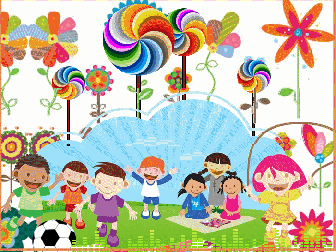 3. „Tukan 3D” – praca z wykorzystaniem W.57.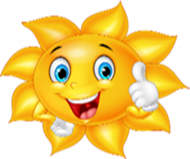 Dziękuję, pozdrawiam, miłego dnia i super zabawy!!! III. Część dnia:1. Relaksacja: Kładziemy się na poduszce i słuchamy muzyki relaksacyjnej dla dzieci https://youtu.be/JWb4vQhgCIU2. „Ziemia, powietrze, woda, ogień” – zabawa ruchowa. Rodzic rzuca piłkę, podając jedno z czterech haseł: woda, ziemia, powietrze, ogień. Na hasło: Ogień! – nie wolno złapać piłki. Przy pozostałych hasłach dziecko łapie piłkę i podaje dowolną nazwę zwierzęcia: odpowiednio żyjącego 
w wodzie, na lądzie lub w powietrzu.3. „Jakie to zwierzę?” – zabawa dydaktyczna. Dzieci kończą porównania odpowiednią nazwą zwierzęcia, np.:Groźny jak… (lew)Uparty jak… (osioł)Łagodny jak… (baranek)W wodzie czuję się jak… (ryba)Powolny jak… (żółw) Głodny jak… (wilk)Mądry jak… (sowa)Przebiegły jak… (lis)Pracowity jak… (mrówka)Dumny jak… (paw) Łazi po płotach jak… (kot)4. „Wąż” – zabawa ruchowa z elementami ćwiczeń ortofonicznych. Dzieci naśladują węże – ruchem (pełzają) i dźwiękiem (syczą).5. „Afryka, Safari, dzikie zwierzęta wideo dla dzieci”https://youtu.be/COSCQ5Q_WxQ6. „Mucholot” – zabawa ruchowa. Dzieci wykonują ruchy imitujące podróż samolotem w rytm piosenki „Mucha w mucholocie”:https://youtu.be/IueASDp61bc– wsiadają do samolotu – podnoszą najpierw prawą, potem lewą nogę i siadają na dywanie, – zapinają pasy – krzyżują ręce na ramionach,– włączają silnik – wyciągają przed siebie i cofają raz prawą, raz lewą rękę,– obserwują chmury za oknem – przykładają ręce do oczu, tworząc lornetkę, patrzą raz w prawo, raz w lewo,– lecą – rozkładają ręce na boki i poruszają się swobodnie.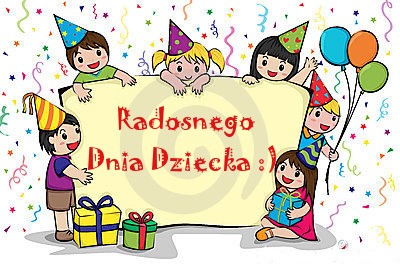 Dziękuję, pozdrawiam, miłego dnia i super zabawy!!! 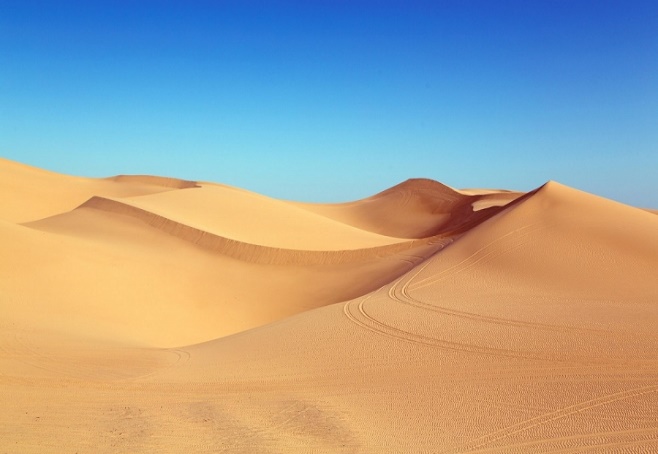 pustynia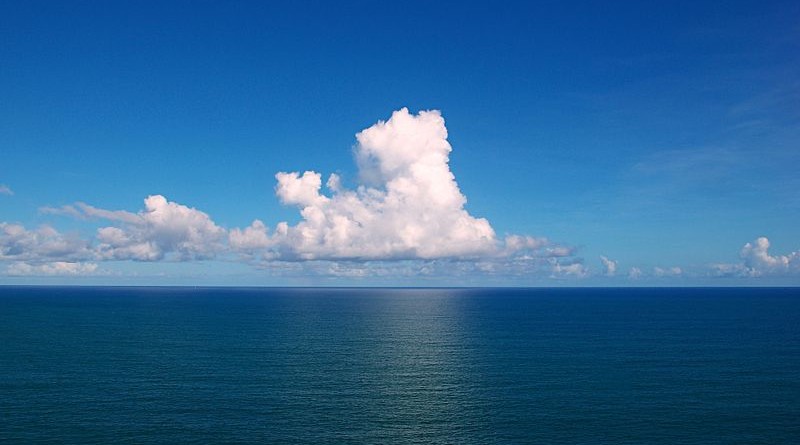 ocean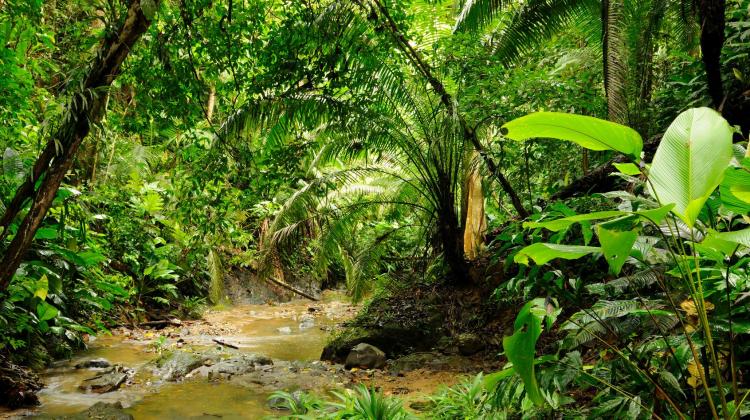 las tropikalny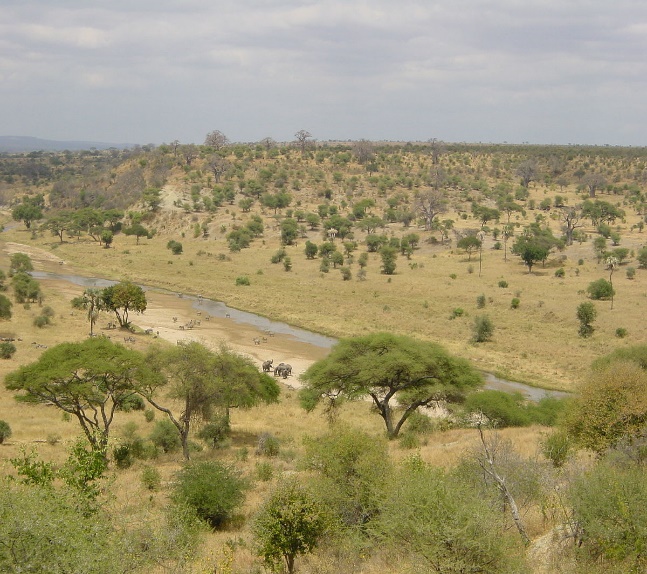 sawanna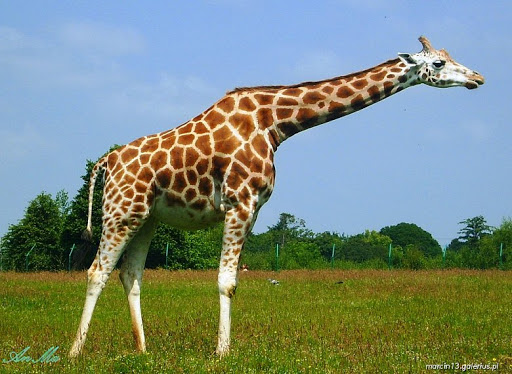 żyrafa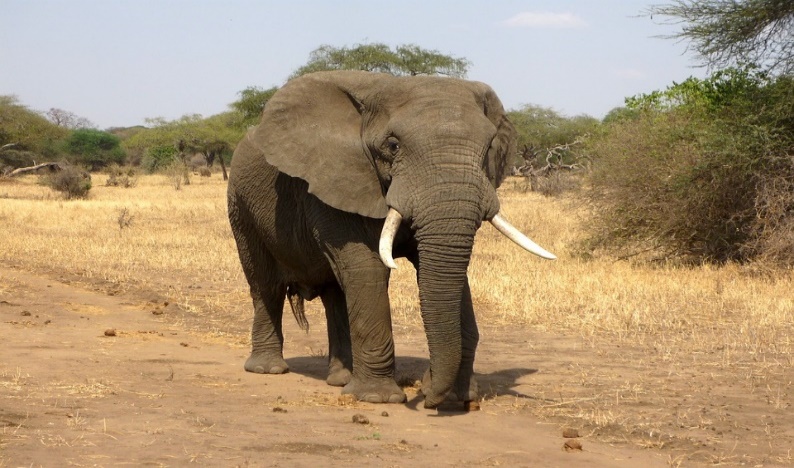 słoń afrykański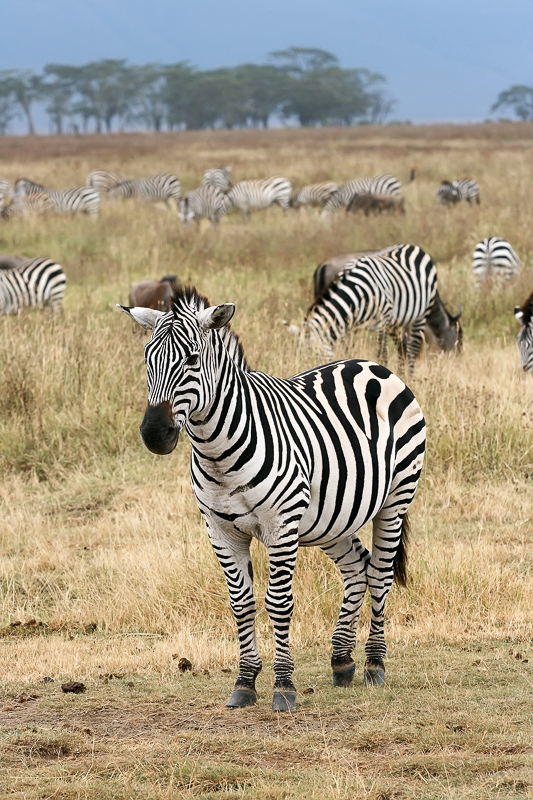 zebra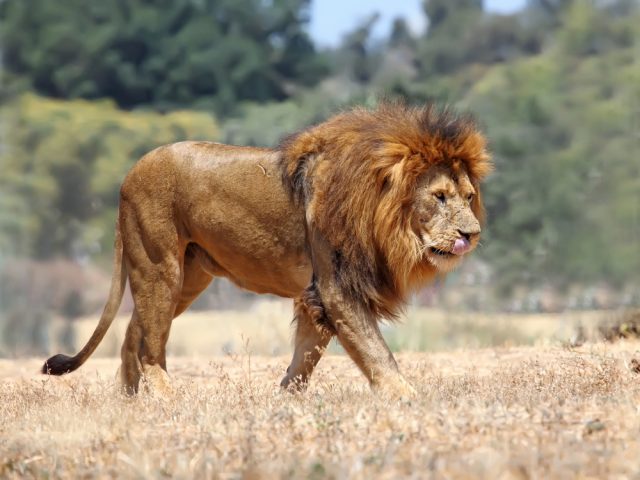 lew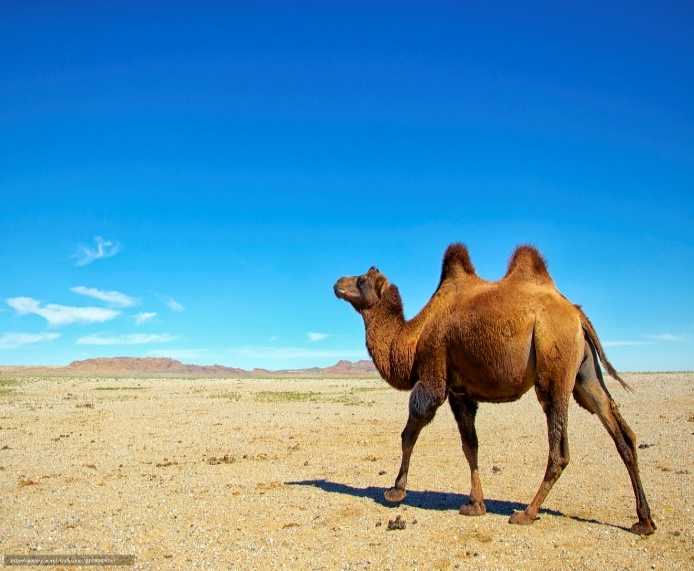 wielbłąd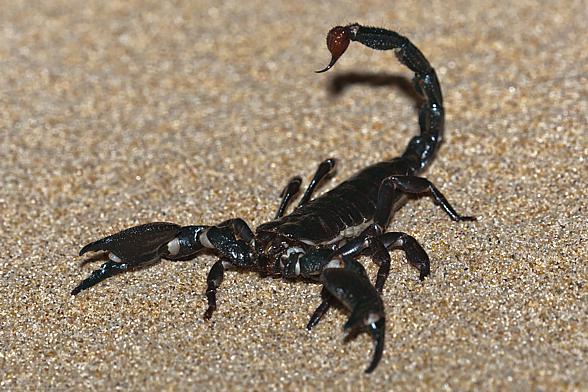 skorpion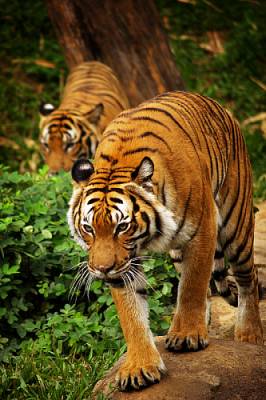 tygrysgoryl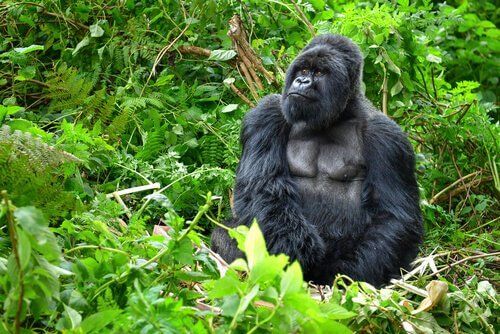 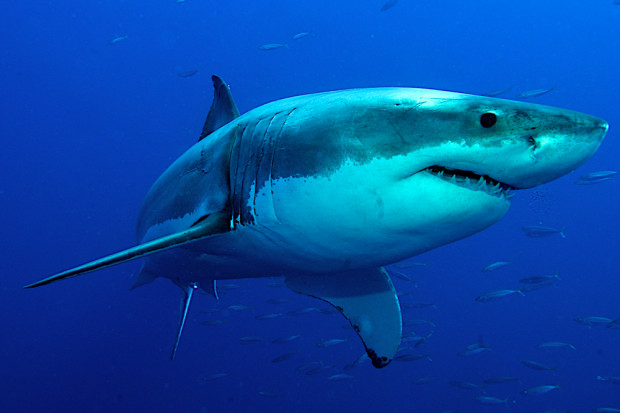 rekin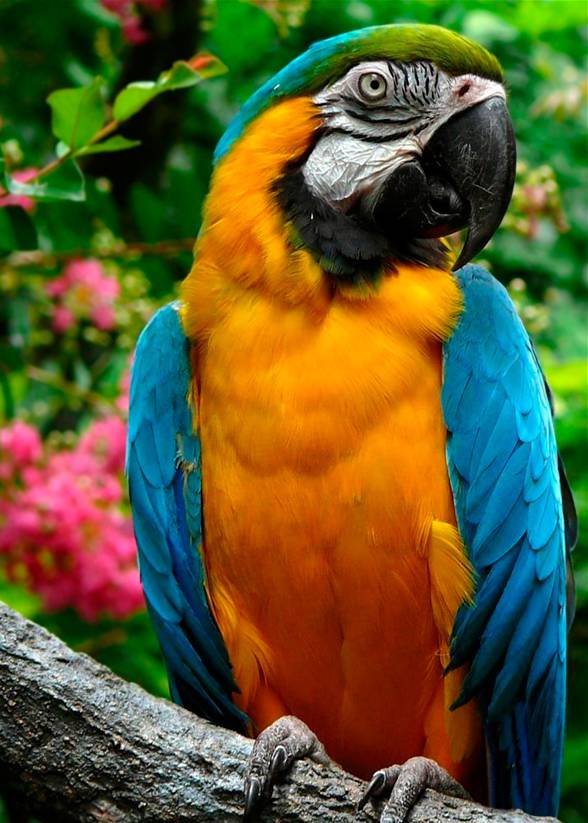 papuga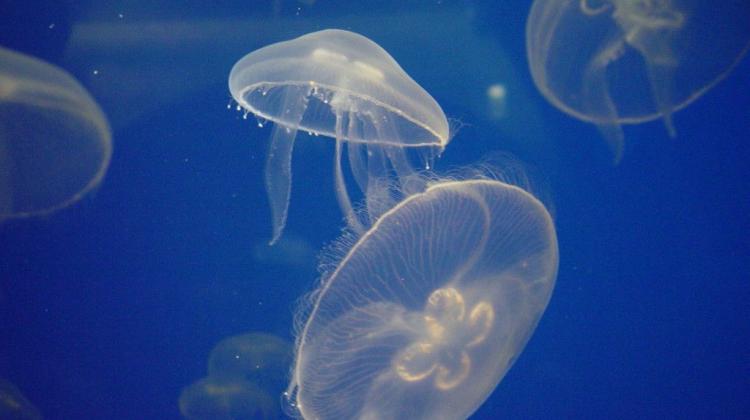 meduza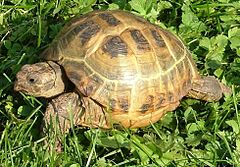 żółw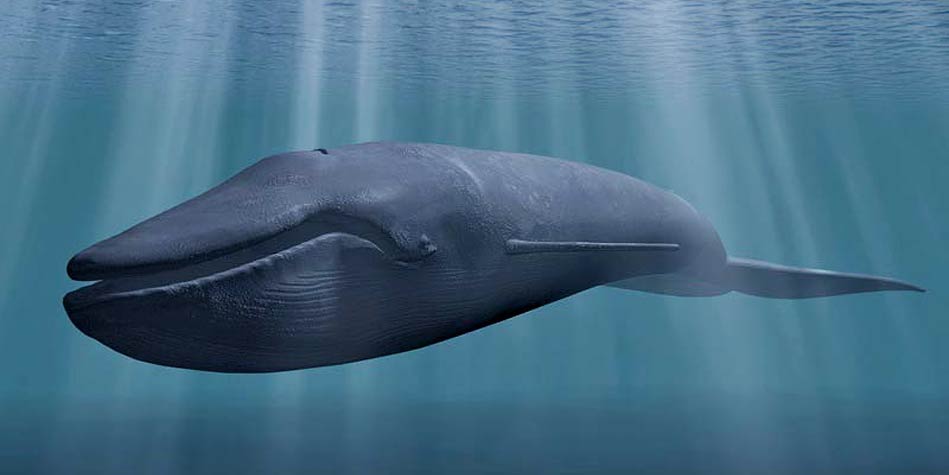 wieloryb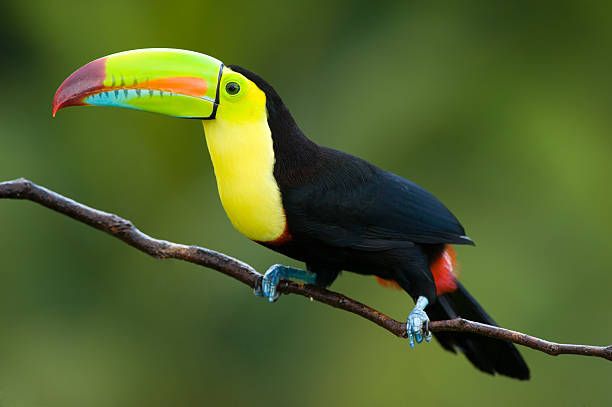 tukan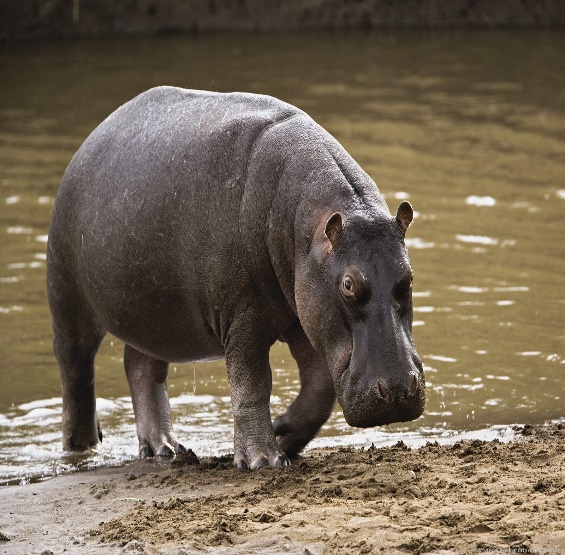 hipopotamPOLSKAAMERYKA POŁUDNIOWA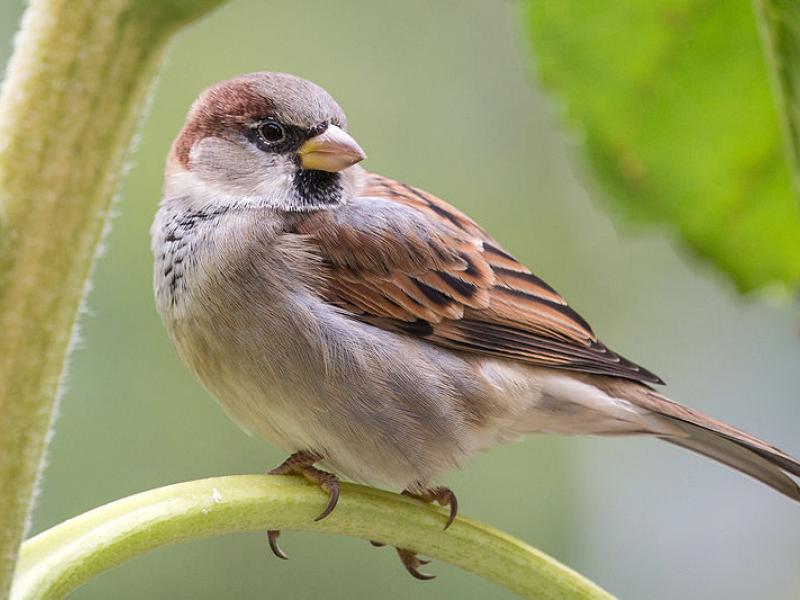 wróbel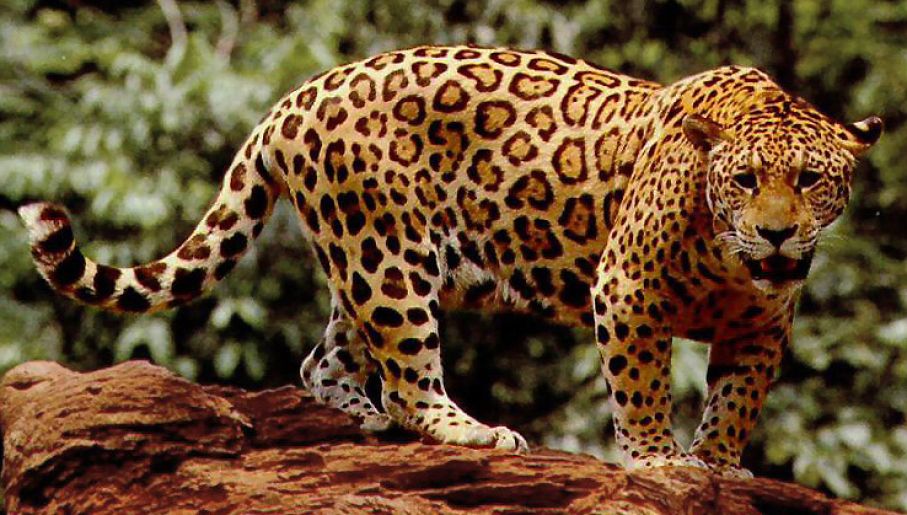 jaguar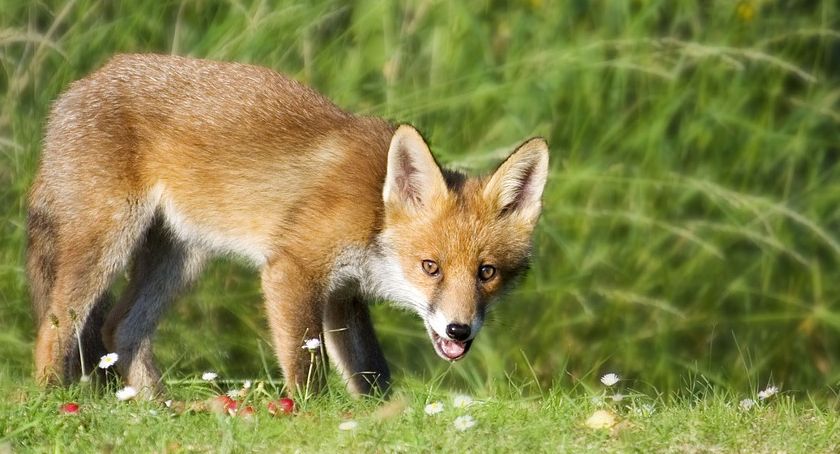 lis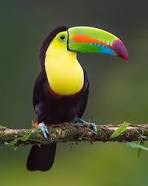 tukan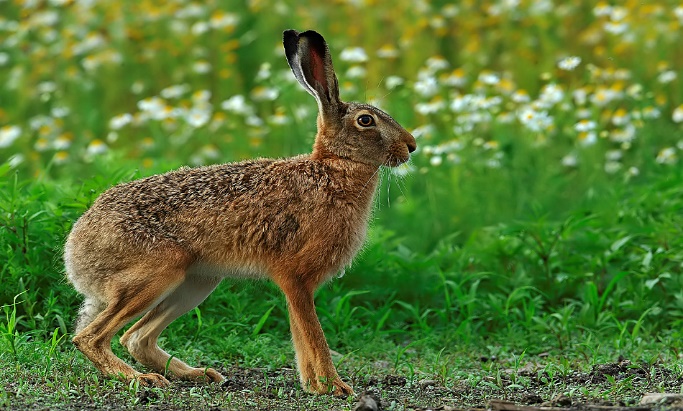 zając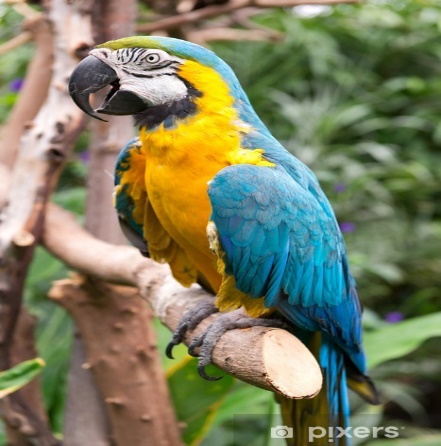 ara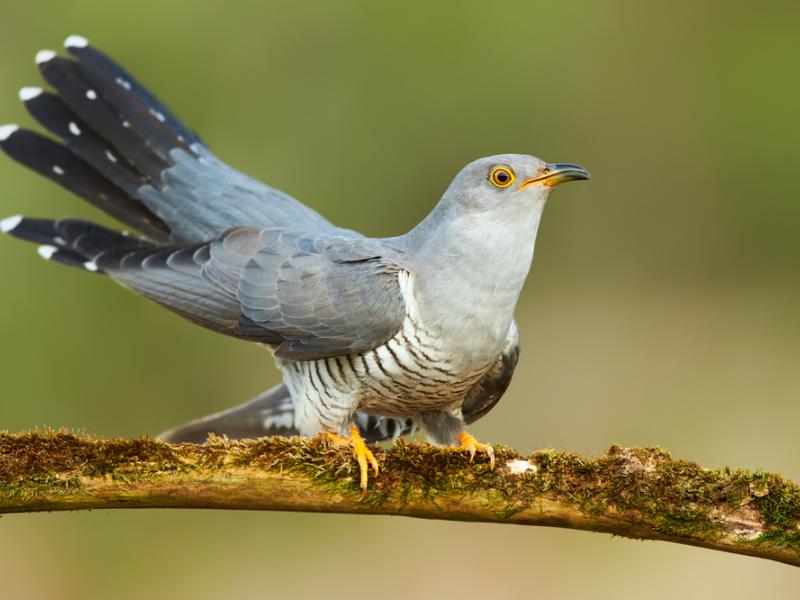 kukułka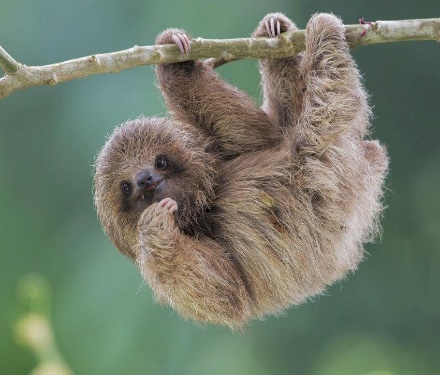 leniwiec